План работы отряда 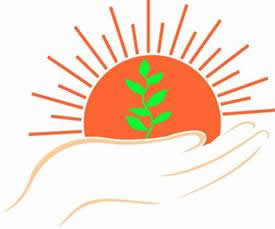 5 июня (суббота)День 3Среда обитания - Земля9.30Полчаса на чудесаЭкологический конкурс рисунков «Мы- защитники окружающей среды»Воспитатели5 июня (суббота)День 3Среда обитания - Земля10.00Игровая программа в сельском ДКВоспитателиРаботники ДК5 июня (суббота)День 3Среда обитания - Земля11.00Час здоровьяФизрук5 июня (суббота)День 3Среда обитания - Земля15.00Час здоровьяФизрук5 июня (суббота)День 3Среда обитания - Земля16.30Экологическая акция «Подарим селу чистый родник»Воспитатели5 июня (суббота)День 3Среда обитания - Земля17.00Игры на свежем воздухе «Как нам наше царство в чистоте сохранить»Воспитатели